INDICAÇÃO Nº 1282/2015Sugere ao Poder Executivo Municipal a realização de estudos visando a possiblidade de fazer recapeamento, por toda a extensão da Avenida Antônio Pedroso, localizada no bairro de Loteamento Planalto do Sol, neste município.Excelentíssimo Senhor Prefeito Municipal, Nos termos do Art. 108 do Regimento Interno desta Casa de Leis, dirijo-me a Vossa Excelência para sugerir que, por intermédio do Setor competente, sejam realizados estudos visando à possibilidade de fazer recapeamento, por toda a extensão da Avenida Antônio Pedroso, localizada no bairro de Loteamento Planalto do Sol. Justificativa:	Moradores do bairro em questão vieram até esse Vereador solicitar providencias referente ao recapeamento da Avenida mencionada, pois a mesma se encontra muito danificada, com buracos e falhas no asfalto, o que dificulta muito o tráfego de veículos.	Portanto solicitamos com a máxima urgência o serviço acima supracitado.Plenário “Dr. Tancredo Neves”, em 27 de Março de 2015.Ducimar de Jesus Cardoso“Kadu Garçom”-Vereador-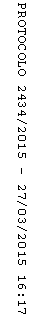 